Teacher KeyBuilding Structures that Prevent Ice from Melting!	Name:____________________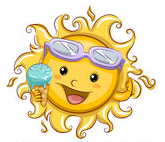 1. Data:DataTemperature of cup of ice 			Temperature of cup of iceunder the sunlight      				under your structure2. Design the structure that you want to build!3. Draw the structure you have built!4. Did your structure help slow down the ice from melting? Why or why not?Answers may vary. Students should see that the structure helped slow down the ice from melting because the shade prevents the sun from directly heating the ice. The shade provides a cooler area that helps the ice melt slower.               Temperatures will vary °F          Temperatures will vary °FAnswers may vary. The structure should provide shade for the ice.Answers may vary. 